Piggott School Procedure 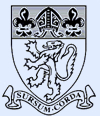 The Piggott SchoolProcedure:  	Legionella Aim:		to minimise the risk of Legionella bacteria in the schools water supply and reduce the risk of an outbreak of legionaries’ diseaseReference documents:Legionnaires’ disease – The Control of Legionella Bacteria in Water Systems L8Monthly water temperature testing and descaling  Wokingham schools – Control of Legionella Method:Legionnaires' disease is a lung infection you can catch by inhaling droplets of water containing legionella bacteria, from things like air conditioning, showers, and hoses. Legionella outbreaks are rare but can be very serious.Water systems The Piggott school undertook a rigorous site survey with Thames Water from 19th September 2017 to 20th March 2018, to trace all water supplies and eliminate any dead legs (a dead leg is an area of pipework that is capped off with water allowed to sit in the pipework, where bacteria can breed and then exit back into the rest of the water system)All members of the site team are aware of the importance of eliminating dead legs in pipework, works by the Site Team or external contractors is managed by the Premises Manager to ensure no dead legs are created and that any found during works are either removed or are flushed and recommissioned.Piggott School has 1 water storage tank located in the Admin boiler house loftAircon units are cleaned and service twice a year by an approved contractor Evaporative condensers are cleaned and disinfected twice yearly by site staff.Risk AssessmentThe Piggott School has chosen to use an external competent contractor to undertake its Legionella risk assessment although the school still has a duty to ensure this is suitable and sufficient and is managed correctly.The risk assessment is reviewed every 2 years.MonitoringMonthly monitoring is done by an external contractor including monthly water checks. Water storage tanks are cleaned annually by the same contractor.After periods of shutdown, all outlets are flushed by the site team prior to the site re-opening. Over long periods of lockdown or closure it may be necessary to flush outlets weekly to prevent legionella buildup Issued by:	David Corringham Issue date:	12.11.2020